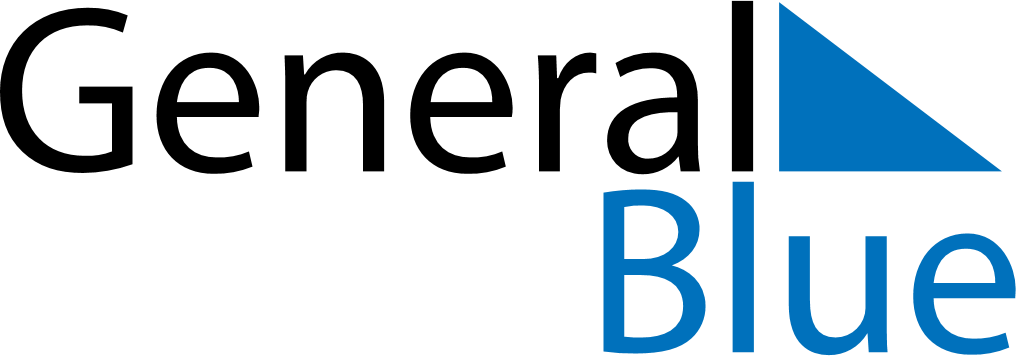 March 2027March 2027March 2027March 2027GuernseyGuernseyGuernseyMondayTuesdayWednesdayThursdayFridaySaturdaySaturdaySunday12345667Mother’s Day8910111213131415161718192020212223242526272728Good FridayEaster Sunday293031Easter Monday